يُشرفّني أن أُحيل إلى الدول الأعضاء في المجلس مساهمة مقدمة من الإمارات العربية المتحدة والمملكة العربية السعودية.هولين جاو
الأمين العاممساهمة من الإمارات العربية المتحدة والمملكة العربية السعوديةتحديث المبادئ التوجيهية بشأن حماية الأطفال على الخطمقدمةيضطلع الاتحاد الدولي للاتصالات بدور رئيسي في حماية الأطفال على الخط. فالقرار 179 (المراجَع في دبي، 2018) لمؤتمر المندوبين المفوضين وقرار المجلس 1306 (المعدّل، 2015) والقرار 67 (المراجَع في بوينس آيرس، 2017) للمؤتمر العالمي لتنمية الاتصالات تدلل بوضوح على التزام الاتحاد بحماية الأطفال من المخاطر المتصلة باستخدامهم تكنولوجيا المعلومات والاتصالات. وأطلق الاتحاد في عام 2008 مبادرة حماية الأطفال على الخط (COP) ليجمع شركاءه من شتّى أنحاء العالم بهدف تهيئة بيئة وتجربة أكثر أماناً للأطفال على الخط. وقد أسفرت هذه المبادرة عن وضع أربعة مبادئ توجيهية دولية بشأن حماية الأطفال على الخط تستهدف الأطفال والآباء والتربويين ودوائر الصناعة وواضعي السياسات، صدرت معظمها باللغات الرسمية الست للاتحاد.المناقشةشهدت التكنولوجيا تقدماً هائلاً في العقد الأخير وتعرّف الناس على تكنولوجيات جديدة كالواقع المزيد والواقع الافتراضي، وأصبح بعضها شائعاً كالطائرات دون طيار. وقد جلبت هذه التكنولوجيات معها للعالم العديد من الفرص والمخاطر أيضاً للبالغين والأطفال على حد سواء. ورغم شمول المبادئ التوجيهية بشأن حماية الأطفال على الخط التي وضعها الاتحاد، لم تُحدَّث منها سوى المبادئ التوجيهية للأطفال والآباء في عام 2016، وهو آخر تحديث، وباللغة الإنكليزية فحسب، بينما يرجع تاريخ هذه المبادئ بسائر اللغات الرسمية فضلاً عن المبادئ التوجيهية لدوائر الصناعة وواضعي السياسات إلى عام 2009. وفي ظل التحديات المصاحبة لاستعمال التكنولوجيات والخدمات الجديدة، نرى أنه ينبغي تحديث هذه المبادئ التوجيهية بجميع اللغات الست لتتضمن تلك التحديات.وإضافةً إلى التكنولوجيات المذكورة أعلاه، يشكل خطر فقدان السمع نتيجةً لممارسات الاستماع غير المأمونة أحد التحديات التي يمكن إدماجها في المبادئ التوجيهية. فتزايد إمكانية نفاذ الأطفال إلى الأجهزة الذكية وطول المدد الزمنية التي يقضونها في الاستماع إلى الموسيقى أو مشاهدة تسجيلات الفيديو بصوت عالٍ يعرّضهم لخطر بدني ألا وهو فقدان السمع. فوفقاً لتقديرات منظمة الصحة العالمية (WHO)، قد يضر هذا الخطر بأكثر من مليار شاب وشابة في جميع أنحاء العالم. وسعياً من الاتحاد إلى التصدي له، فقد أعدّ، بالتعاون الوثيق مع منظمة الصحة العالمية، توصية جديدة تتضمن "المبادئ التوجيهية من أجل أجهزة/أنظمة السمع الآمن"، وهي التوصية ITU-T H.870 التي "تبيّن المتطلبات المتعلقة بأجهزة وأنظمة السمع المأمونة، المعروفة باسم الأنظمة السمعية الشخصية/المحمولة، وخاصة تلك المستخدمة في تشغيل الموسيقى، لحماية الأفراد من فقدان السمع".المقترحتقترح الإمارات العربية المتحدة والمملكة العربية السعودية على المجلس أن يطلب إلى مديرة مكتب تنمية الاتصالات تحديث المبادئ التوجيهية للأطفال والآباء والتربويين ودوائر الصناعة وواضعي السياسات بشأن حماية الأطفال على الخط، حسب الاقتضاء، لتتضمن المخاطر الجديدة التي نشأت مع نشوء التكنولوجيات والخدمات الجديدة، فضلاً عن السلوكيات غير المأمونة التي تضر بالأطفال، بهدف توعيتهم.وتتطلع الإمارات العربية المتحدة بصفتها رئيس فريق العمل التابع للمجلس والمعني بحماية الأطفال على الخط إلى تلقّي المزيد من المساهمات بهذا الشأن، وستعمل مع جميع أصحاب المصلحة من أجل تحديث المبادئ التوجيهية ذات الصلة مع أخذ الابتكارات في الاعتبار بناءً على ذلك._____________________ال‍مجلس 2019
جنيف، 20-10 يونيو 2019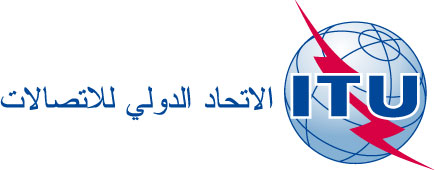 بند جدول الأعمال: PL 1.5الوثيقة C19/103-A27 مايو 2019الأصل: بالإنكليزيةمذكرة من الأمين العاممذكرة من الأمين العاممساهمة من الإمارات العربية المتحدة والمملكة العربية السعوديةمساهمة من الإمارات العربية المتحدة والمملكة العربية السعوديةتحديث المبادئ التوجيهية بشأن حماية الأطفال على الخطتحديث المبادئ التوجيهية بشأن حماية الأطفال على الخطملخصتقدم هذه الوثيقة لمحة عامة عن الجهود التي يبذلها الاتحاد الدولي للاتصالات بشأن حماية الأطفال على الخط بما في ذلك المبادئ التوجيهية التي وضعها منذ عامين بهذا الشأن، والمبادرة المتعلقة بالاستماع المأمون.الإجراء المطلوبتوجيه طلب إلى مكتب تنمية الاتصالات من أجل تحديث المبادئ التوجيهية المشار إليها لتتضمن التحديات المتصلة باستخدام التكنولوجيات الجديدة، بما في ذلك موضوع "الاستماع المأمون"._________المراجعالقرار 179 (المراجَع في دبي، 2018)، قرار المجلس 1306 (المعدّل، 2015)، القرار 67 (المراجَع في بوينس آيرس، 2017) للمؤتمر العالمي لتنمية الاتصالات، التوصية ITU-T.H.870